О внесении изменений в постановление и.о. главы от 12.04.2022г. №01-03-196/2Руководствуясь статьей 78 Бюджетного кодекса Российской Федерации в целях приведения муниципального правового акта в соответствие с действующим законодательством, а также на основании служебной записки начальника Управления производственного развития администрации МО «Ленский район» от 03.05.2023г. №08-07-83/3 п о с т а н о в л я ю:Дополнить пункт 1.2 приложения постановлению и.о. главы от 12.04.2022г. №01-03-196/2 подпунктом «г» и изложить в следующей редакции:«г) формирование обновляемого неснижаемого продовольственного запаса муниципального образования «Ленский район» для ликвидации чрезвычайных ситуаций и техногенного характера, а также в рамках мероприятий по гражданской обороне»Внести изменения в пункт 2.2 приложения и изложить в следующей редакции:«Уполномоченный орган подготавливает объявление о предоставлении в очередном календарном году из местного бюджета МО «Ленский район» РС (Я) субсидий в целях финансового обеспечения затрат (в форме запроса предложений), указанных в п. 1.2 настоящего Порядка (далее – объявление) и обеспечивает его опубликование на едином портале (в случае проведения отбора в государственной интегрированной информационной системе управления общественными финансами "Электронный бюджет" или на ином сайте, на котором обеспечивается проведение отбора (с размещением указателя страницы сайта на едином портале), а также при необходимости на официальном сайте главного распорядителя как получателя бюджетных средств в информационно-телекоммуникационной сети "Интернет" с указанием в объявлении о проведении отбора».Внести изменения в пункт 2.5 приложения и изложить первый абзац в следующей редакции:«В течение срока, указанного в размещенном объявлении о проведении отбора заявители представляют в Уполномоченный орган следующие документы»4. Главному специалисту управления делами (Иванская Е.С.) опубликовать данное постановление в средствах массовой информации и обеспечить размещение на официальном сайте администрации муниципального образования «Ленский район».5. Настоящее постановление вступает в силу со дня его подписания.Глава	                                                                           Ж.Ж. АбильмановМуниципальное образование«ЛЕНСКИЙ РАЙОН»Республики Саха (Якутия)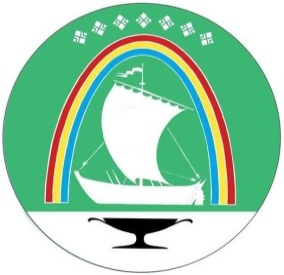 Саха Өрөспүүбүлүкэтин «ЛЕНСКЭЙ ОРОЙУОН» муниципальнайтэриллиитэПОСТАНОВЛЕНИЕ                  УУРААХг. Ленск                      Ленскэй кот «18» ___мая___2023 года                     № __01-03-310/3-1___от «18» ___мая___2023 года                     № __01-03-310/3-1___